Пояснительная записка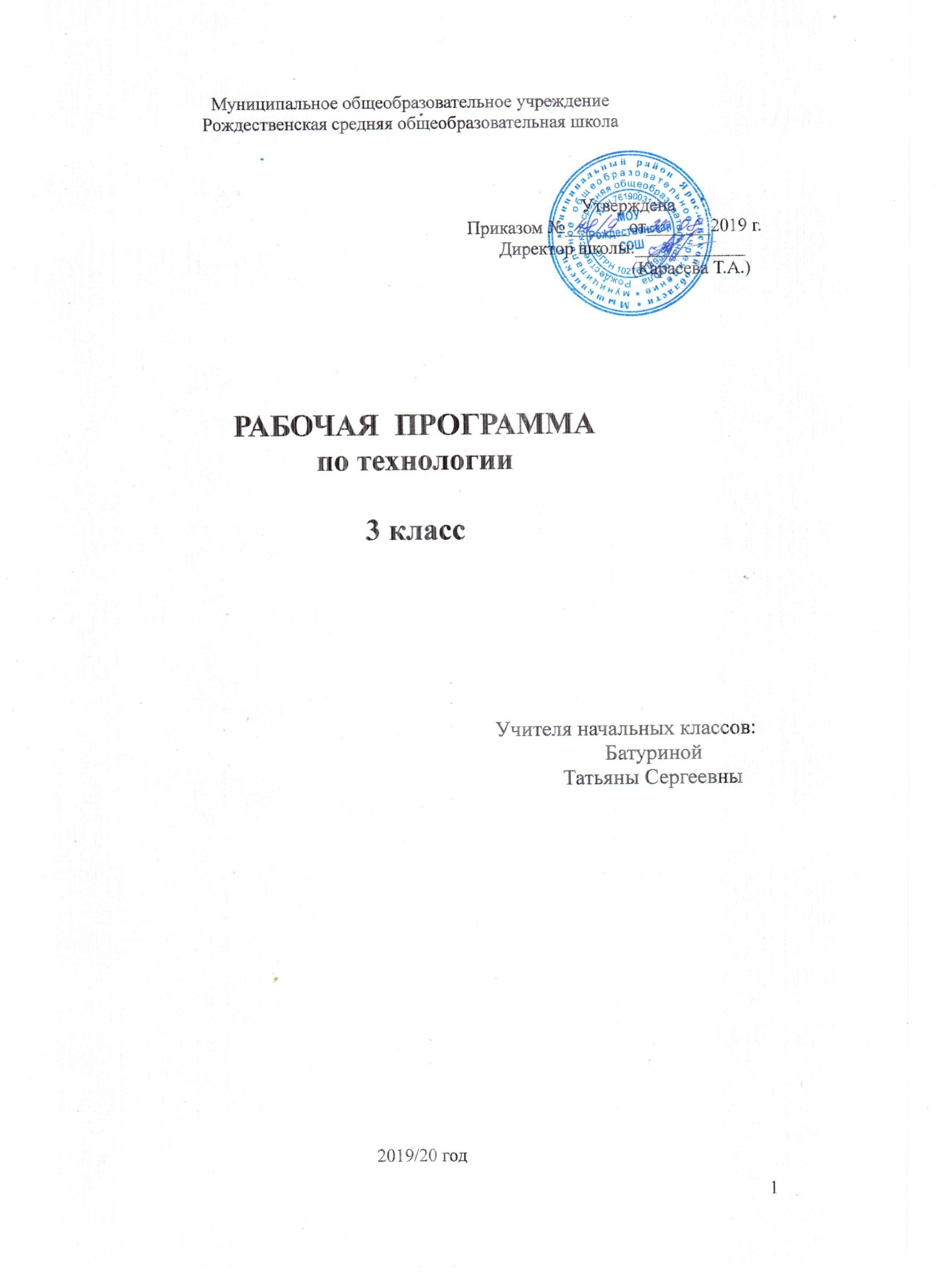 Настоящая программа разработана  на основе:требований федерального государственного образовательного стандарта начального общего образования» (2009);«Фундаментального ядра содержания общего образования» (под редакцией В.В. Козлова, А.М.Кондакова);Базисного учебного плана;«Планируемых результатов начального общего образования» (под редакцией Г.С. Ковалевой, О.Б. Логиновой);«Примерных программ начального общего образования»;Авторской программы предметных курсов УМК «Начальная школа XXI века»  под  редакцией  Н.Ф.  Виноградовой. Общая характеристика учебного предмета       «В начальной школе закладываются основы технологического образования, позволяющие, во-первых, дать детям первоначальный опыт преобразовательной художественно-творческой и технико-технологической деятельности, основанной на образцах духовно-культурного содержания и современных достижений науки и техники; во-вторых, создать условия для самовыражения каждого ребёнка в его практической деятельности через активное изучение простейших законов создания предметной среды посредством освоения технологии преобразования доступных материалов и использования современных информационных технологий».        Это позволяет «успешно реализовать не только технологическое, но и духовное, нравственное, эстетическое и интеллектуальное развитие учащегося».Курс носит интегрированный характер, который заключается в интеграции знаний, полученных при изучении других учебных предметов: изобразительного искусства, математики, окружающего мира, русского языка, литературного чтения, что «…создаёт условия для развития инициативности, изобретательности, гибкости мышления».        В результате изучения курса «закладываются основы трудолюбия и способности к самовыражению, формируются социально ценные практические умения, опыт преобразовательной деятельности и развития творчества, что создаёт предпосылки для более успешной социализации».         Технология представлена как способ переработки сырья и материалов, энергии и информации, с одной стороны, и как процесс творческой преобразовательной деятельности человека – с другой. Заложенная в программе интерактивная методика освоения курса учащимися обеспечивает максимальное развитие их познавательной самостоятельности, способности решать разнообразные интеллектуальные и практические задачи, готовность к проектной и преобразовательной деятельности.Цели и задачи программы         Цель программы – достижение личностных, метапредметных и предметных результатов обучения учащихся в начальной школе благодаря специально подобранному и выстроенному содержанию курса и его методическому аппарату.         Задачи программы:«развитие личностных качеств (активности, инициативности, воли, любознательности и т.п.), интеллекта (внимания, памяти, восприятия, образного и образно-логическогомышления, речи) и творческих способностей (основ творческой деятельности в целом и элементов технологического и конструкторского мышления в частности);формирование общих представлений о мире, созданном умом и руками человека, об истории деятельностного освоения мира (от открытия способов удовлетворения элементарных жизненных потребностей до начала технического прогресса и современных технологий), о взаимосвязи человека с природой (как источника не только сырьевых ресурсов, энергии, но и вдохновения, идей для реализации технологических замыслов и проектов); о мире профессий и важности правильного выбора профессии;формирование первоначальных конструкторско-технологических и организационно-экономических знаний, овладение технологическими приёмами ручной обработки материалов; усвоение правил техникибезопасного труда; приобретение навыков самообслуживания;овладение первоначальными умениями передачи, поиска,преобразования, хранения информации, использования компьютера; поиск(проверка) необходимой информации в словарях, каталоге библиотеки;использование приобретённых знаний о правилах созданияпредметной и информационной среды для творческого решения несложныхконструкторских, художественно-конструкторских (дизайнерских),технологических и организационных задач;развитие коммуникативной компетентности младших школьников наоснове организации совместной продуктивной деятельности; приобретениепервоначальных навыков совместной продуктивной деятельности,сотрудничества, взаимопомощи, планирования и организации;воспитание экологически разумного отношения к природнымресурсам, умения видеть положительные и отрицательные сторонытехнического прогресса, уважения к людям труда и культурному наследию— результатам трудовой деятельности предшествующих поколений»5.Структура курса           Логика изложения и содержание авторской программы полностью соответствует требованиям федерального государственного стандарта начального общего образования, поэтому в программу не внесено никаких изменений.«Общее содержание обучения предмету технологии  представлено в программе следующими разделами: «Общекультурные и общетрудовые компетенции. Основы культуры труда, самообслуживание», «Технология ручной обработки материалов. Элементы графической грамоты», «Конструирование и моделирование», «Использование информационных технологий (практика работы на компьютере)».Содержание учебного предметаОбщекультурные и общетрудовые компетенции. Основы культуры труда, самообслуживание – 28 часов.Рукотворный мир как результат труда человека. Трудовая деятельность в жизни человека. Основы культуры труда. Природа в художественно-практической деятельности человека. Природа и техническая среда. Дом и семья. Самообслуживание. Технология ручной обработки материалов. Элементы графической грамоты – 20 часов.Материалы, их свойства, происхождение и использование человеком. Инструменты и приспособления для обработки материалов. Общее представление о технологическом процессе. Технологические операции ручной обработки материалов (изготовление изделий из бумаги, картона, ткани и др.). Графические изображения в технике и технологии. Конструирование и моделирование – 10 часов.Изделие и его конструкция. Элементарные представления о конструкции. Конструирование и моделирование несложных объектов.Использование информационных технологий (практика работы на компьютере) – 10 часов.Знакомство с компьютером. Работа с информацией.Место учебного предмета в учебном плане        Общий объём времени, отводимого на изучение технологии  в 3 классе, составляет 68 часов. В 3 классе урок технологии  проводится 2 раза в неделю. Рабочая программа курса «Технология» разработана в соответствии с требованиями Федерального государственного стандарта начального общего образования к результатам освоения младшими школьниками основ начального курса предмета технологии на основе авторской программы для 3 класса Е.А. Лутцевой – М.: Вентана-Граф, 2012.Описание ценностных ориентиров содержания учебного предмета        Сквозная идея содержания — внутреннее стремление человека к познанию мира, реализации своих жизненных и эстетических потребностей. Технология представлена как способ реализации жизненно важных потребностей людей, расширения и обогащения этих потребностей; влияние научных открытий (в частности, в области физики) на технический прогресс и технических изобретений на развитие наук (например, изобретение микроскопа и телескопа), повседневную жизнь людей, общественное сознание, отношение к природе. Особый акцент — на результаты научно-технической деятельности человека (главным образом в XX — начале XXI в.) и на состояние окружающей среды, т. е. на проблемы экологии. История развития материальной культуры перекликается с историей развития духовной культуры, которая в своей практической составляющей также по-своему технологична.         Содержание курса целенаправленно отобрано, структурировано по двумосновным содержательным линиям: 1. Основы технико-технологических знаний и умений, технологической культуры.Линия включает информационно-познавательную и практическую частии построена в основном по концентрическому принципу. Вначале осваиваются элементарные знания и умения по технологии обработки материалов, использованию техники в жизнедеятельности человека и т. п. Затем даются представления об информации и информационных технологиях, энергии и способах её получения и использовании, об организации труда, мире профессий и т. п.2. Из истории технологии.Линия отражает познавательную часть курса, имеет культурологическую направленность. Материал построен по линейному принципу и раскрывает общие закономерности и отдельные этапы практического  освоения человеком окружающего мира, создания культурной среды. Отражены некоторые страницы истории человечества – от стихийного удовлетворения насущных жизненных потребностей древнего человека к зарождению социальных отношений, нашедших своё отражение в целенаправленном освоении окружающего мира и создании материальной культуры. Содержание линии раскрывает учащимся на уровне общих представлений закономерности зарождения ремёсел, создания механизмов, использующих силу природных стихий, изобретения парового двигателя и связанного с этим начала технической революции. Даётся также представление о некоторых великих изобретениях человечества, породивших науки или способствовавших их развитию, о современном техническом прогрессе, его положительном и негативном влиянии на окружающую среду, особенно вэкологическом плане. При этом центром внимания является человек, в первую очередь как человек-созидатель – думающий, творящий, стремящийся удовлетворить свои материальные и духовно-эстетические потребности и при этом рождающий красоту.Планируемые результаты обучения в третьем классеЛичностные результатыСоздание условий для формирования следующих умений:отзывчиво относиться к одноклассникам и проявлять готовность оказать им посильную помощь;проявлять интерес к историческим традициям своего края и России;испытывать потребность в самореализации в доступной декоративно-прикладной деятельности, простейшем техническом моделировании;принимать мнения и высказывания других людей, уважительно относиться к ним;опираясь на освоенные изобразительные и конструкторско- технологические знания и умения, делать выбор способов реализации предложенного или собственного замысла.Метапредметные результатыРегулятивные УУДсовместно с учителем формулировать цель урока после предварительного обсуждения;совместно с учителем выявлять и формулировать учебную проблему;совместно с учителем анализировать предложенное задание, разделять известное и неизвестное;самостоятельно выполнять пробные поисковые действия (упражнения) для выявления оптимального решения проблемы (задачи);коллективно разрабатывать несложные тематические проекты и самостоятельно их реализовывать, вносить коррективы в полученные результаты;осуществлять текущий контроль точности выполнения технологических операций (с помощью простых и сложных по конфигурации шаблонов, чертёжных инструментов), итоговый контроль общего качества выполненного изделия, задания; проверять модели в действии, вносить необходимые конструктивные доработки;выполнять текущий контроль (точность изготовления деталей и аккуратность всей работы) и оценку выполненной работы по предложенным учителем критериям.Познавательные УУДС помощью учителя искать и отбирать необходимую для решения учебной задачи информацию в учебнике (текст, иллюстрация, схема, чертёж, инструкционная карта), энциклопедиях, справочниках, сети Интернет;открывать новые знания, осваивать новые умения в процессе наблюдений, рассуждений и обсуждений материалов учебника, выполнения пробных поисковых упражнений;преобразовывать информацию: представлять информацию в виде текста, таблицы, схемы (в информационных проектах).Коммуникативные УУДУчиться высказывать свою точку зрения и пытаться её обосновать,слушать других, пытаться принимать другую точку зрения;уметь сотрудничать, выполняя различные роли в группе, в совместном решении проблемы (задачи);уважительно относиться к позиции других, пытаться договариваться.Предметные результаты1. Общекультурные и общетрудовые компетенции. Основы культуры труда, самообслуживаниеЗнать:о характерных особенностях изученных видов декоративно- прикладного искусства;о профессиях мастеров прикладного искусства (в рамках изученного).Уметь:узнавать и называть по характерным особенностям образцов или  описанию изученные и распространённые в крае ремёсла;соблюдать правила безопасного пользования домашними электроприборами (светильниками, звонками, теле- и радиоаппаратурой).2. Технология ручной обработки материалов. Элементы графи ческой грамотыЗнать:названия и свойства наиболее распространённых искусственных и синтетических материалов (бумага, металлы, ткани);последовательность чтения и выполнения разметки развёрток с помощью контрольно-измерительных инструментов;основные линии чертежа (осевая и центровая);правила безопасной работы канцелярским ножом;косую строчку, её варианты, их назначение;названия нескольких видов информационных технологий и соответствующих способов передачи информации (из реального окружения учащихся).Иметь представление:о композиции декоративно-прикладного характера на плоскости и в объёме;традициях декоративно-прикладного искусства в создании изделий.Уметь частично самостоятельно:читать простейший чертёж (эскиз) развёрток;выполнять разметку развёрток с помощью чертёжных инструментов;подбирать и обосновывать наиболее рациональные технологические приёмы изготовления изделий;выполнять рицовку;оформлять изделия и соединять детали косой строчкой и её вариантами;находить и использовать дополнительную информацию из различных источников (в том числе из сети Интернет);решать доступные технологические задачи.3.	Конструирование и моделированиеЗнать:простейшие способы достижения прочности конструкций.Уметь:конструировать и моделировать изделия из разных материалов по заданным техническим, технологическим и декоративно - художественным условиям;изменять конструкцию изделия по заданным условиям;выбирать способ соединения и соединительный материал в зависимости от требований конструкции.4.	Использование информационных технологий (практика работы на компьютере)Знать:названия и назначение основных устройств персонального компьютера для ввода, вывода и обработки информации, основные правила безопасной работы на компьютере;о назначении клавиатуры, компьютерной мыши.Уметь с помощью учителя:включать и выключать компьютер;пользоваться клавиатурой, компьютерной мышью (в рамках необходимого для выполнения предъявляемого задания);выполнять простейшие операции с готовыми файлами и папками (открывать, читать);работать с ЦОР (цифровыми образовательными ресурсами), готовыми материалами на электронных носителях (CD): активировать диск, читать информацию, выполнять предложенные задания.Целевая ориентация реализации рабочей программы          В 3 классе освоение предметных знаний и умений осуществляется посредством переноса известного в новые ситуации, на первый план выходит развитие коммуникативных и социальных качеств личности, а также развитие основ творческой деятельности, высшая форма которой – проект. Национальные и региональные традиции реализуются через наполнение познавательной части курса и практических работ содержанием, которое отражает краеведческую направленность. Материал учебников и рабочих тетрадей, реализующих данную программу, представлен таким образом, что позволяет учителю на основе учебных тем составить программу внеурочного занятия. Внеурочную проектную деятельность также предполагается выстроить как продолжение проектной урочной деятельности (ввиду малого количества учебного времени). Во внеурочное время учащиеся занимаются поиском, отбором и систематизацией информации, необходимойдля выполнения выбранных проектов, делают эскизы и заготовки к ним.Учебно-методическое обеспечение образовательного процесса Беседы с учителем 3 кл., под редакцией Л. Е. Журовой.   М.: Изд. центр «Вентана – Граф», 2008 г.ФГОС НОО. – М.: Просвещение, 2009Примерная ООП НОО/ Система учебников «Начальная школа XXI века». – М.: Вентана-Граф, 2010.Лутцева Е. А. Технология, 3 класс /Учебник – М.: Вентана-Граф, 2012.Лутцева Е.А. Технология, 3 класс/Рабочая тетрадь – М.: Вентана-Граф, 2013.Матяш Н.В., Симоненко В.Д. Технология. Проектная деятельность младших школьников. – М.: Вентана-Граф, 2012.Интернет-ресурсы:http://stranamasterov.ru/http://murzilka.org/http://www.solnet.ee/№ 
урокаТема, тип урокаОсновное содержание темы, термины и понятияВиды деятельности, формы  работы, ЦОРПланируемые результаты обученияПланируемые результаты обученияТворческая, исследовательская, проектная деятельность учащихсяФормы контроляКалендарные сроки№ 
урокаТема, тип урокаОсновное содержание темы, термины и понятияВиды деятельности, формы  работы, ЦОРОсвоение предметных знаний
(базовые понятия)Универсальные учебные действия
(УУД)Творческая, исследовательская, проектная деятельность учащихсяФормы контроляКалендарные сроки123456789Общекультурные и общетрудовые компетенции. Основы культуры труда, самообслуживание. (14 ч.)Общекультурные и общетрудовые компетенции. Основы культуры труда, самообслуживание. (14 ч.)Общекультурные и общетрудовые компетенции. Основы культуры труда, самообслуживание. (14 ч.)Общекультурные и общетрудовые компетенции. Основы культуры труда, самообслуживание. (14 ч.)Общекультурные и общетрудовые компетенции. Основы культуры труда, самообслуживание. (14 ч.)Общекультурные и общетрудовые компетенции. Основы культуры труда, самообслуживание. (14 ч.)Общекультурные и общетрудовые компетенции. Основы культуры труда, самообслуживание. (14 ч.)Общекультурные и общетрудовые компетенции. Основы культуры труда, самообслуживание. (14 ч.)Общекультурные и общетрудовые компетенции. Основы культуры труда, самообслуживание. (14 ч.)1Рукотворный мир как результат труда человека. «Модель одежды» (комбинированный).Вводный инструктаж. Отражение национально-культурной специфики в жилище.Фронтальная –  игра «Узнай профессию». Коллективная –  работа с рубрикой «Выскажи догадку». Рассматривание фотографий и рисунков, отражающих жизнь людей в разные исторические времена.Индивидуальная – выбор модели одежды определённой эпохи.Групповая – изготовление модели одежды.Характерные особенности видов декоративно - прикладного искусства.Регулятивные: совместно с учителем выявлять и формулировать учебную проблему.Познавательные: открывать новые знания, осваивать новые умения в процессе наблюдений, рассуждений и обсуждений материалов учебника, выполнения пробных поисковых упражнений.Коммуникативные: слушать других, пытаться принимать другую точку зрения.Личностные: проявлять  интерес к историческим традициям своего края и России.Проектирование модели одежды выбранной эпохи.Текущий2Рукотворный мир как результат труда человека. Проектирование русского костюма (комбинированный).Отражение жизненной потребности в обустройстве, убранстве, быте и одежде людей.Фронтальная –  чтение текста в учебнике «Разные времена – разная одежда».Коллективная –  работа с рубрикой «Выскажи догадку»Работа в парах – составление высказываний на тему «О чём может рассказать одежда?».Индивидуальная – выполнение упражнений в рабочей тетради. Проектирование русского костюма.Разрабатывать несложные тематические проекты и самостоятельно их реализовывать, вносить коррективы в полученные результаты.Регулятивные: совместно с учителем анализировать предложенное задание, разделять известное и неизвестное.Познавательные: преобразовывать информацию: представлять её в виде схемы, таблицы, текста, рисунка.Коммуникативные: уважительно относиться к позиции других, пытаться договариваться.Личностные: испытывать потребность в самореализации в доступной декоративно-прикладной деятельности, простейшем техническом моделировании.Проектирование русского костюма. Введение понятий: «модельер», «гардероб».Текущий3Трудовая деятельность в жизни человека. Основы культуры труда. Поздравительная открытка (комбинированный)Человек – творец материальной среды.Фронтальная –  работа с рубрикой «Выскажи догадку» и текстом учебника «Плоские фигуры и объёмные формы».Коллективная –   обсуждение материала этого текста. Работа с рубрикой «Потренируйся!».Индивидуальная – изготовление поздравительной открытки.Плоские фигуры и объёмные формы.Регулятивные: самостоятельно выполнять пробные поисковые действия для выявления оптимального решения проблемы.Познавательные: сравнивать, обобщать, наблюдать и делать самостоятельные   простые выводы.Коммуникативные: уважительно относиться к позиции других, пытаться договариваться.Личностные: испытывать потребность в самореализации в доступной декоративно-прикладной деятельности, простейшем техническом моделировании.Работа с рубрикой «Выскажи догадку». Самостоятельная работа.Текущий4Трудовая деятельность в жизни человека. Основы культуры труда. Календарик (комбинированный).Человек – созидатель и создатель материальной среды.Фронтальная – просмотр презентации «Плоские фигуры и объёмные формы».Работа в парах –  изготовление календарика.Индивидуальная –  работа с рубрикой «Выскажи догадку»; самостоятельная работа в рабочей тетради.Плоские фигуры и объёмные формы.Регулятивные: выполнять текущий контроль и оценку выполненной работы по предложенным учителем критериям.Познавательные: открывать новые знания, осваивать новые умения в процессе наблюдений, рассуждений и обсуждений материалов учебника, выполнения пробных поисковых упражнений.Коммуникативные: слушать других, пытаться принимать другую точку зрения.Личностные: принимать мнения и высказывания других людей, уважительно относиться к ним.Просмотр презентации «Плоские фигуры и объёмные формы». Работа с рубрикой «Выскажи догадку». Изготовление календарика.Текущий5Трудовая деятельность в жизни человека. Основы культуры труда. Постройки Древней Руси.Макет крепости (урок-проект).Человек – создатель духовно-культурной среды.Коллективная–  обсуждение и рассматривание фотографийи рисунков построек Древней Руси, отражающих их назначение (для обороны,для религиозных целей, для жизни).Фронтальная –  повторение техника безопасности при работе склеем, ножницами.Коллективная –   проект – макет крепости сиспользованием картона, спичечныхкоробков, цветной бумаги. Взаимовлияние наук и технических изобретений в процессе развития человечества.Регулятивные: совместно с учителем анализировать предложенное задание, разделять известное и неизвестное.Познавательные: открывать новые знания, осваивать новые умения в процессе наблюдений, рассуждений и обсуждений материалов учебника, выполнения пробных поисковых упражнений.Коммуникативные: уметь сотрудничать, выполняя различные роли в группе, в совместном решении проблемы (задачи).Личностные: принимать мнения и высказывания других людей, уважительно относиться к ним.Фотографии и рисунки построек Древней Руси, отражающих их назначение (для обороны, для религиозных целей, для жизни). Создание коллективного проекта «Постройки Древней Руси.Макет крепости».Проект6Трудовая деятельность в жизни человека. Основы культуры труда.Макет печи, украшенный изразцами (комбинированный)Механизмы, работающие на энергии сил природы.Фронтальная – беседа  с опорой на презентацию «Энергия природных стихий. Огонь работает на человека».Групповая – чтение материала учебника, рассматривание рисунка жилища человека,устройство очагов. Особенности русскойпечи. Изготовление макета печи, украшениеизразцами (бумага, картон).Индивидуальная –    работа в рабочей тетради.Использование человеком энергии сил природы (воды, ветра, огня) для повышения производительности труда.Регулятивные: коллективно разрабатывать несложные тематические проекты и самостоятельно их реализовывать, вносить коррективы в полученные результаты.Познавательные: сравнивать, обобщать, наблюдать и делать самостоятельные   простые выводы.Коммуникативные: уметь сотрудничать, выполняя различные роли в группе, в совместном решении проблемы (задачи).Личностные: принимать мнения и высказывания других людей, уважительно относиться к ним.Презентация «Энергия природных стихий. Огонь работает на человека». Изготовление макета печи, украшение изразцами.Текущий7Трудовая деятельность в жизни человека. Основы культуры труда. Модель ветряной мельницы(комбинированный)Энергия природных стихийВетер работает на человека.Коллективная – преобразование энергии сил природы. Ветер работает на человека. Просмотр презентации.Фронтальная –исследования: полезная и вредная работаветра. Ветряные мельницы. Работа в парах –изготовлениемодели ветряной мельницы (картон, бумага, проволока).Индивидуальная –  работа в рабочей тетради.Использование человеком энергии сил природы (воды, ветра, огня) для повышения производительности труда.Регулятивные: совместно с учителем анализировать предложенное задание, разделять известное и неизвестное.Познавательные: сравнивать, обобщать, наблюдать и делать самостоятельные   простые выводы.Коммуникативные: уметь сотрудничать, выполняя различные роли в группе, в совместном решении проблемы (задачи).Личностные: принимать мнения и высказывания других людей, уважительно относиться к ним.Исследования: полезная и вредная работа ветра. Изготовление модели ветряной мельницы. Работа с презентацией.Текущий8Трудовая деятельность в жизни человека. Основы культуры труда. Модель ветряной мельницы (комбинированный)Великие изобретения человечества.Коллективная –  беседа «Технологические машины. Устройство передаточногомеханизма».Фронтальная –  исследования: передаточный механизм – главная частьконструкции мельницы. Передачи в часах,велосипедах. Виды передач – работа с презентацией.Работа в парах – завершение работы надизготовлением модели ветряной мельницы.Коллективная – выставка работ.Взаимовлияние наук и технических изобретений в процессе развития человечества.Регулятивные: коллективно разрабатывать несложные тематические проекты и самостоятельно их реализовывать, вносить коррективы в полученные результаты.Познавательные: с помощью учителя искать и отбирать необходимую для решения учебной задачи информацию в учебнике.Коммуникативные: уважительно относиться к позиции других, пытаться договариваться.Личностные: принимать мнения и высказывания других людей, уважительно относиться к ним.Исследования: передаточный механизм – главная частьконструкции мельницы. Передачи в часах, велосипедах. Работа с презентацией.Текущий9Природа в художественно-практической деятельности человека. Украшения изделий народного промысла (комбинированный).Гармония предметного мира и природы.Коллективная– беседа с опорой на презентацию «Обработка сырья ремесленниками-мастерами». Работа в парах –выполнение узоров украшения изделий народного промысла.Индивидуальная –  работа в рабочей тетради.Гармония предметов и окружающей среды –  соответствие предмета обстановке.Регулятивные: совместно с учителем формулировать цель урока после предварительного обсуждения.Познавательные: с помощью учителя искать и отбирать необходимую для решения учебной задачи информацию в учебнике.Коммуникативные: учиться высказывать свою точку зрения и пытаться её обосновывать.Личностные: принимать мнения и высказывания других людей, уважительно относиться к ним.Презентация «Обработка сырья ремесленниками-мастерами». Практическая работа «Украшения изделий народного промысла».Текущий10Природа в художественно-практической деятельностичеловека. (урок-экскурсия)Гармония предметного мира и природы, её отражение в творчестве народа.Коллективная – экскурсия в музей.Индивидуальная – работа в рабочей тетради.Гармония предметов и окружающей среды –  соответствие предмета обстановке.Регулятивные: совместно с учителем формулировать цель урока после предварительного обсуждения.Познавательные: сравнивать, обобщать, наблюдать и делать самостоятельные   простые выводы.Коммуникативные: учиться высказывать свою точку зрения и пытаться её обосновывать.Личностные: принимать мнения и высказывания других людей, уважительно относиться к ним.Творческая работа в рабочей тетради.Текущий11Природа и техническая среда. Работа с «конструктором»: сборка тележки (комбинированный)Машины и механизмы – помощники человека, их назначение, характерные особенности конструкций.Фронтальная –  беседа «Энергияприродных стихий. Паровой двигатель».Коллективная – сообщения детей: «Паровой двигатель –великое изобретение. Использованиепарового двигателя».Исследования – проверка силы пара.Индивидуальная – работа с«конструктором»: сборка тележки.Ключевые технические изобретения от Средневековья до начала XX века.Регулятивные: совместно с учителем анализировать предложенное задание, разделять известное и неизвестное.Познавательные: открывать новые знания, осваивать новые умения в процессе наблюдений, рассуждений и обсуждений материалов учебника, выполнения пробных поисковых упражнений.Коммуникативные: уметь сотрудничать, выполняя различные роли в группе, в совместном решении проблемы (задачи).Личностные: принимать мнения и высказывания других людей, уважительно относиться к ним.Исследование – проверка силы пара. Практическая работа с конструктором.Текущий12Природа и техническая среда. Компьютер и его возможности (урок открытия новых знаний).Человек в информационной среде: компьютер и его возможности. Т.Б. Правила работы на компьютере.Коллективная – изучение материала учебника: чтение и обсуждение «Информационная среда, основные источники (органы восприятия) информации, получаемой человеком. Сохранение и передача информации.Работа в парах –работа в рабочей тетради.Коллективная – обобщение материала по вопросам презентации: «Какие правила работы на компьютере следует помнить и соблюдать? Как активировать CD? Как Интернет может помочь в изучении школьных (учебных) предметов?Материальные и духовные потребности человека  как движущие силы прогресса.Регулятивные: совместно с учителем анализировать предложенное задание, разделять известное и неизвестное.Познавательные: открывать новые знания, осваивать новые умения в процессе наблюдений, рассуждений и обсуждений материалов учебника, выполнения пробных поисковых упражнений.Коммуникативные: уметь сотрудничать, выполняя различные роли в группе, в совместном решении проблемы (задачи).Личностные: принимать мнения и высказывания других людей, уважительно относиться к ним.Просмотр и обсуждение презентации «Информационная среда, основные источники».Текущий13Дом и семья. Самообслуживание. Правила безопасного пользования бытовыми электрическими приборами (комбинированный)Декоративное оформление культурно-бытовой среды.Фронтальная – наблюдение «Какие явления происходят при расчёсывании пластмассовой расчёской?»Коллективная –практическое исследование, демонстрирующее явление электризации.Индивидуальная – работа в рабочей тетради.Самообслуживание – правила безопасного пользования бытовыми электрическими приборами, электричеством.Регулятивные: совместно с учителем формулировать цель урока после предварительного обсуждения.Познавательные: с помощью учителя искать и отбирать необходимую для решения учебной задачи информацию в учебнике.Коммуникативные: учиться высказывать свою точку зрения и пытаться её обосновывать.Личностные: принимать мнения и высказывания других людей, уважительно относиться к ним.Практическое исследование, демонстрирующее явление электризации. Творческая работа в рабочей тетради.Текущий14Дом и семья. Самообслуживание. Составление памятки безопасности.Самообслуживание: безопасное пользование бытовыми электрическими приборами, электричеством.Работа в парах – работа с текстами учебников, подготовка ответов на вопросы: «Какую роль играет электричество в жизни современного человека? Где применяется электроэнергия?Фронтальная –беседа по правилам безопасности при работе с электроприборами. Просмотр презентации.Индивидуальная – составление памятки «Правила безопасного пользования бытовыми электрическими приборами, электричеством».Самообслуживание – правила безопасного пользования бытовыми электрическими приборами, электричеством.Регулятивные: совместно с учителем формулировать цель урока после предварительного обсуждения.Познавательные: с помощью учителя искать и отбирать необходимую для решения учебной задачи информацию в учебнике.Коммуникативные: учиться высказывать свою точку зрения и пытаться её обосновывать.Личностные: принимать мнения и высказывания других людей, уважительно относиться к ним.Просмотр презентации «Правила безопасного пользования бытовыми электрическими приборами». Составление памятки «Правила безопасного пользования бытовыми электрическими приборами, электричеством».ТекущийТехнология ручной обработки материалов. Элементы графической грамоты. (10 ч.)Технология ручной обработки материалов. Элементы графической грамоты. (10 ч.)Технология ручной обработки материалов. Элементы графической грамоты. (10 ч.)Технология ручной обработки материалов. Элементы графической грамоты. (10 ч.)Технология ручной обработки материалов. Элементы графической грамоты. (10 ч.)Технология ручной обработки материалов. Элементы графической грамоты. (10 ч.)Технология ручной обработки материалов. Элементы графической грамоты. (10 ч.)Технология ручной обработки материалов. Элементы графической грамоты. (10 ч.)Технология ручной обработки материалов. Элементы графической грамоты. (10 ч.)15Материалы, их свойства, происхождение и использование человеком. Игрушка «Змея» (комбинированный)Искусственные и синтетические материалы, их конструктивные и декоративные свойства.Фронтальная – беседа «Материалы, их свойства в зависимости от назначения изделия». Коллективная–  рассматривание образцов бумаги. Групповая – работа с бумагой. Приёмы разметки, сгибания и резания бумаги.Соединение деталей внахлест. Изготовление игрушки «Змея».Некоторые виды искусственных и синтетических материалов (бумага, металлы, ткани, мех и др.), их получение, применение.Познавательные: преобразовывать информацию: представлять информацию в виде текста, таблицы, схемы.Регулятивные: совместно с учителем формулировать цель урока после предварительного обсуждения.Коммуникативные: уважительно относиться к позиции других, пытаться договариваться.Личностные: принимать мнения и высказывания других людей, уважительно относиться к ним.Работа с образцами бумаги. Исследования свойств бумаги.Текущий16Инструменты и приспособления для обработки материалов. Мебель «Скамейка» (урок открытия новых знаний).Т.Б. Правила пользования канцелярским ножом.Фронтальная – беседа «Приёмы работы с гофр картоном. Преобразование развёрток несложной формы.Коллективная – выполнение рицовки с помощью канцелярского ножа. Приёмы безопасной работы им.Работа в парах –  неподвижное клеевое соединение деталей объёмной формы. Мебель (скамейка, кроватка, диван).Выполнение рицовки с помощью канцелярского ножа.Познавательные: открывать новые знания, осваивать новые умения в процессе наблюдений, рассужденийи обсуждений материалов учебника, выполнения пробных поисковых упражнений.Регулятивные: самостоятельно выполнять пробные поисковые действия для выявления оптимального решения проблемы.Коммуникативные:  учиться работать в паре, группе; выполнять различные роли (лидера, исполнителя),  правила работы в парах.Личностные: освоение личностного смысла учения, желания учиться. Творческая работа «Преобразование развёрток несложной формы».Практическая работа «Мебель».Текущий17Инструменты и приспособления для обработки материалов. Игрушка «Жираф» (комбинированный).Правила пользования канцелярским ножом.Фронтальная – повторение правил безопасной работы канцелярским ножом.Коллективная –выполнение рицовки с помощью канцелярского ножа.Работа в парах –неподвижное клеевое соединение деталей объёмной формы. Игрушки (жираф, собака, лошадь).Выполнение рицовки с помощью канцелярского ножа. Приёмы безопасной работы с ним.Познавательные: преобразовывать информацию: представлять её в виде текста, схемы, таблицы.Регулятивные: выполнять текущий контроль и оценку выполненной работы по предложенным учителем критериям.Коммуникативные:  учиться работать в паре, группе; выполнять различные роли (лидера, исполнителя),  готовность конструктивно разрешать конфликты посредством учёта интересов сторон и сотрудничества.Личностные: освоение личностного смысла учения, желания учиться. Практическая работа. Изготовление игрушки «Жираф».Текущий18Общее представление о технологическом процессе. Технологические операции (урок открытия новых знаний).Семь технологических задач (обобщённое представление о технологических операциях).Коллективная – беседа «С чего начинается работа над проектом? Какие задачи не обходимо решить каждому автору проекта? Есть ли сходство в работе взрослых и школьников и при выполнении проектов? Какое? Какие конструктивные особенности могут быть у разных изделий?»Работа в парах –  решение первой задачи. Выбор изделий.Индивидуальная – работа по учебнику. Решение второй технологической задачи.Технологические операции.Познавательные: открывать новые знания, осваивать новые умения в процессе наблюдений, рассужденийи обсуждений материалов учебника, выполнения пробных поисковых упражнений.Регулятивные: самостоятельно выполнять пробные поисковые действия для выявления оптимального решения проблемы.Коммуникативные: готовность конструктивно разрешать конфликты посредством учёта интересов сторон и сотрудничества.Личностные: отзывчиво относиться к одноклассникам и проявлять готовность оказать им посильную помощь.Решение технологических задач.Текущий19Общее представление о технологическом процессе. Технологические операции (урок открытия новых знаний).Семь технологических задач (обобщённое представление о технологических операциях).Фронтальная – беседа «Как будут соединены детали в конструкции — подвижно или неподвижно?» Работа в парах –  обсуждение «С помощью чего (ка ким способом) лучше соединить детали?» Решение 4 задачи.Индивидуальная – подготовка и соединение деталей.Технологические операции.Познавательные:  открывать новые знания, осваивать новые умения в процессе наблюдений, рассужденийи обсуждений материалов учебника, выполнения пробных поисковых упражнений.Регулятивные: самостоятельно выполнять пробные поисковые действия для выявления оптимального решения проблемы.Коммуникативные: готовность конструктивно разрешать конфликты посредством учёта интересов сторон и сотрудничества.Личностные: освоение личностного смысла учения, желания учиться.Решение технологических задач.Текущий20Общее представление о технологическом процессе. Технологические операции (урок открытия новых знаний).Семь технологических задач (обобщённое представление о технологических операциях).Фронтальная– решение 5 технологической задачи «Как сделать конструкцию прочной?»Групповая – работа над 5 задачей с опорой на учебник и тетрадь в зависимости от выбранного проекта.Технологические операции.Познавательные: открывать новые знания, осваивать новые умения в процессе наблюдений, рассужденийи обсуждений материалов учебника, выполнения пробных поисковых упражнений.Коммуникативные: готовность конструктивно разрешать конфликты посредством учёта интересов сторон и сотрудничества.Регулятивные: учиться работать по предложенному учителем плану.Личностные: отзывчиво относиться к одноклассникам и проявлять готовность оказать им посильную помощь.Решение технологических задач.Текущий21Общее представление о технологическом процессе. Технологические операции (урок открытия новых знаний).Семь технологических задач (обобщённое представление о технологических операциях).Фронтальная –  беседа по решению 7 технологической задачи «Что может подсказать изобретателю природа?Коллективная– решение задачи с опорой на материал рабочей тетради.Работа в парах – завершение проектной работы. Защита проекта.Выбор способа соединения и соединительного материала в зависимости от требований конструкции.Познавательные: открывать новые знания, осваивать новые умения в процессе наблюдений, рассужденийи обсуждений материалов учебника, выполнения пробных поисковых упражнений.Регулятивные: определять и формулировать цель деятельности на уроке; учиться планировать, контролировать и оценивать учебные действия. Коммуникативные: готовность конструктивно разрешать конфликты посредством учёта интересов сторон и сотрудничества.Личностные: отзывчиво относиться к одноклассникам и проявлять готовность оказать им посильную помощь.Решение технологических задач.Текущий22Технологические операции ручной обработки материалов. Технологические операции (урок открытия новых знаний).Разметка развёрток с помощью линейки, угольника, циркуля.Фронтальная – составление пошагового алгоритма составления развёртки.Индивидуальная – пользуясь записью на доске, учащиеся выполняют разметку развёртки на картонной заготовке, проговаривая свои действия.Линии чертежа: осевая, центровая. Познавательные: открывать новые знания, осваивать новые умения в процессе наблюдений, рассужденийи обсуждений материалов учебника, выполнения пробных поисковых упражнений.Регулятивные: самостоятельно выполнять пробные поисковые действия для выявления оптимального решения проблемы.Коммуникативные:  учиться работать в паре, группе; выполнять различные роли (лидера, исполнителя); правила участия в диалоге.Личностные: освоение личностного смысла учения, желания учиться. Решение технологических задач. Составление алгоритма составления развёртки.Текущий23Технологические операции ручной обработки материалов. Технологические операции (урок открытия новых знаний).Обработка материала: рицовка.Фронтальная – повторение пошагового алгоритма составления развёртки. Чтение текса в учебнике о рицовке.Работа в паре –выполнение измерений, чтобы сгибы были точными и ровными, надо сделать рицовку. Правила безопасности.Индивидуальная – рицовка с помощью канцелярского ножа. Развёртка собирается в коробку, склеивается. Обращается внимание на то, что сгибание выполняется надрезами наружу.Выполнение рицовки.Познавательные: открывать новые знания, осваивать новые умения в процессе наблюдений, рассужденийи обсуждений материалов учебника, выполнения пробных поисковых упражнений.Регулятивные: самостоятельно выполнять пробные поисковые действия для выявления оптимального решения проблемы.Коммуникативные: готовность конструктивно разрешать конфликты посредством учёта интересов сторон и сотрудничества.Личностные: отзывчиво относиться к одноклассникам и проявлять готовность оказать им посильную помощь.Решение технологических задач.Текущий24Технологические операции ручной обработки материалов. Технологические операции (урок открытия новых знаний).Сборка деталей, способы соединений (склеивание).Индивидуальная– самостоятельно построить развёртку крышки к коробке, опираясь на чертёж в учебнике (с. 67), и составить формулу этой развёртки.Фронтальная– повторение алгоритма построения развёртки.Индивидуальная – сборка и оформление коробки.Выбор способа соединения и соединительного материала в зависимости от требований конструкции.Познавательные: открывать новые знания, осваивать новые умения в процессе наблюдений, рассужденийи обсуждений материалов учебника, выполнения пробных поисковых упражнений.Регулятивные: самостоятельно выполнять пробные поисковые действия для выявления оптимального решения проблемы.Коммуникативные: готовность конструктивно разрешать конфликты посредством учёта интересов сторон и сотрудничества.Личностные: освоение личностного смысла учения, желания учиться.Решение технологических задач. Составление формулы развёртки.ТекущийКонструирование и моделирование. (5 ч.)Конструирование и моделирование. (5 ч.)Конструирование и моделирование. (5 ч.)Конструирование и моделирование. (5 ч.)Конструирование и моделирование. (5 ч.)Конструирование и моделирование. (5 ч.)Конструирование и моделирование. (5 ч.)Конструирование и моделирование. (5 ч.)Конструирование и моделирование. (5 ч.)25Изделие и его конструкция (урок открытия новых знаний).Простые объёмные изделия на основе развёрток.Фронтальная  –  беседа «В чём сходство и различие плоских и объёмных предметов?»Коллективная –  чтение текста учебника и ответ на вопрос «Что такое трёхмерность и проекции? Какими способами можно изготовить объёмную фигуру, игрушку?Работа в группах  –  сравнение плоскостных и объёмных предметов, определение возможных способов получения объёма.Индивидуальная – работа в рабочей тетради.Полезность, прочность и эстетичность как общие требования к различным конструкциям.Познавательные: открывать новые знания, осваивать новые умения в процессе наблюдений, рассужденийи обсуждений материалов учебника, выполнения пробных поисковых упражнений.Регулятивные: самостоятельно выполнять пробные поисковые действия для выявления оптимального решения проблемы.Коммуникативные: готовность конструктивно разрешать конфликты посредством учёта интересов сторон и сотрудничества.Личностные: отзывчиво относиться к одноклассникам и проявлять готовность оказать им посильную помощь.Исследование: сходство и различие плоских и объёмных предметов. Поиск способов получения объёма.Текущий26Конструирование и моделирование несложных объектов. Самостоятельная работа (контроль и учёт знаний).Проектирование доступных по сложности конструкций изделий декоративного и технического характера.Индивидуальная –  придумать и изготовить свою игрушку или головоломку на основе коробков или кубиков.Простейшие способы достижения прочности конструкций.Познавательные: открывать новые знания, осваивать новые умения в процессе наблюдений, рассужденийи обсуждений материалов учебника, выполнения пробных поисковых упражнений.Регулятивные: самостоятельно выполнять пробные поисковые действия для выявления оптимального решения проблемы.Коммуникативные: готовность конструктивно разрешать конфликты посредством учёта интересов сторон и сотрудничества.Личностные: освоение личностного смысла учения, желания учиться.Творческая работа: придумать и изготовить свою игрушку или головоломку на основе коробков или кубиков.Самостоятельная работа27Конструирование и моделирование несложных объектов. Подвеска «Корова» (комбинированный).Проектирование доступных по сложности конструкций изделий декоративного и технического характера.Индивидуальная – самостоятельная работа. Выполнение задания по инструкционной карте. Подвеска «Корова».Защита проекта.Конструирование и моделирование изделий из разных материалов по заданным декоративно-художественным условиям.Познавательные: открывать новые знания, осваивать новые умения в процессе наблюдений, рассужденийи обсуждений материалов учебника, выполнения пробных поисковых упражнений.Регулятивные: самостоятельно выполнять пробные поисковые действия для выявления оптимального решения проблемы.Коммуникативные: учиться работать в паре, группе; выполнять различные роли (лидера, исполнителя).Личностные: освоение личностного смысла учения, желания учиться.Самостоятельная работа: выполнение задания по инструкционной карте. Защита проекта.Текущий28Конструирование и моделирование несложных объектов. Техника квиллинга (комбинированный)Проектирование доступных по сложности конструкций изделий декоративного и технического характера.Фронтальная – знакомство с технологией квиллинга. Коллективная – рассматривание образцов в рабочей тетради.Индивидуальная – самостоятельная работа.Конструирование и моделирование изделий из разных материалов по заданным декоративно-художественным условиям.Познавательные:  открывать новые знания, осваивать новые умения в процессе наблюдений, рассужденийи обсуждений материалов учебника, выполнения пробных поисковых упражнений.Регулятивные: самостоятельно выполнять пробные поисковые действия для выявления оптимального решения проблемы.Коммуникативные: готовность конструктивно разрешать конфликты посредством учёта интересов сторон и сотрудничества.Личностные: отзывчиво относиться к одноклассникам и проявлять готовность оказать им посильную помощь.Самостоятельная работа в технике квиллинга.Самостоятельная работа29Конструирование и моделирование несложных объектов. Техника бумагопластики (урок открытия новых знаний)Проектирование доступных по сложности конструкций изделий декоративного и технического характера.Коллективная – повторение приёмов бумагопластики. Групповая – составление коллективного проекта в технике бумагопластики.Индивидуальная–  приготовить подарки родным и близким, выполненные в технике бумагопластики.Конструирование и моделирование изделий из разных материалов по заданным декоративно-художественным условиям.Познавательные: открывать новые знания, осваивать новые умения в процессе наблюдений, рассужденийи обсуждений материалов учебника, выполнения пробных поисковых упражнений.Регулятивные: самостоятельно выполнять пробные поисковые действия для выявления оптимального решения проблемы.Коммуникативные: учиться работать в паре, группе; выполнять различные роли (лидера, исполнителя).Личностные: освоение личностного смысла учения, желания учиться.Самостоятельная работа в технике бумагопластики.Творческая работаИспользование информационных технологий (практика работы на компьютере). (5 ч.)Использование информационных технологий (практика работы на компьютере). (5 ч.)Использование информационных технологий (практика работы на компьютере). (5 ч.)Использование информационных технологий (практика работы на компьютере). (5 ч.)Использование информационных технологий (практика работы на компьютере). (5 ч.)Использование информационных технологий (практика работы на компьютере). (5 ч.)Использование информационных технологий (практика работы на компьютере). (5 ч.)Использование информационных технологий (практика работы на компьютере). (5 ч.)Использование информационных технологий (практика работы на компьютере). (5 ч.)30Знакомство с компьютером (урок открытия новых знаний).Назначение основных устройств компьютера для ввода, вывода и обработки информации. Включение и выключение компьютера и подключаемых к нему устройств. Фронтальная – беседа «Названия и назначение основных устройств персонального компьютера для ввода, вывода и обработки информации, основные правилабезопасной работы на компьютере».Индивидуальная –включение и выключение компьютера, запуск и завершение программы.Информационная среда, основные источники информации, получаемой человеком. Персональный компьютер и его назначение.Познавательные: открывать новые знания, осваивать новые умения в процессе наблюдений, рассужденийи обсуждений материалов учебника, выполнения пробных поисковых упражнений.Регулятивные: самостоятельно выполнять пробные поисковые действия для выявления оптимального решения проблемы.Коммуникативные: учиться работать в паре, группе; выполнять различные роли (лидера, исполнителя).Личностные: освоение личностного смысла учения, желания учиться.Практическая работа: включение и выключение компьютера и подключаемых к нему устройств.Текущий31Работа с информацией (комбинированный).Клавиатура, общее представление о правилах клавиатурного письма, пользование мышью. Соблюдение безопасных приёмов труда при работе на компьютере.Фронтальная – повторение безопасных приёмов труда при работе на компьютере.Работа в парах  – общее представление о назначении клавиатуры, пользованиекомпьютерной мышью, клавиатурное письмо.Сохранение и передача информации. Соблюдение безопасных приёмов труда при работе на компьютере.Познавательные: открывать новые знания, осваивать новые умения в процессе наблюдений, рассужденийи обсуждений материалов учебника, выполнения пробных поисковых упражнений.Коммуникативные: готовность конструктивно разрешать конфликты посредством учёта интересов сторон и сотрудничества.Регулятивные: самостоятельно выполнять пробные поисковые действия для выявления оптимального решения проблемы.Личностные: освоение личностного смысла учения, желания учиться.Практическая работа: клавиатурное письмо.Текущий32Работа с информацией. Источники информации (комбинированный).Простейшие операции с файлами и папками.Фронтальная – повторение безопасных приёмов труда при работе на компьютере.Работа в парах – выполнение простейших операций с готовыми файлами и папками(открывать, читать).Индивидуальная – создание файла – зачёт.Источники информации, используемые человеком.Познавательные: открывать новые знания, осваивать новые умения в процессе наблюдений, рассужденийи обсуждений материалов учебника, выполнения пробных поисковых упражнений.Регулятивные: самостоятельно выполнять пробные поисковые действия для выявления оптимального решения проблемы.Коммуникативные:  учиться работать в паре, группе; выполнять различные роли (лидера, исполнителя).Личностные: освоение личностного смысла учения, желания учиться.Практическая работа: выполнение простейших операций с готовыми файлами и папками.Зачёт33Работа с информацией. Информационные объекты (урок открытия новых знаний).Простые информационные объекты: текст, таблица.Фронтальная – повторение безопасных приёмов труда при работе на компьютере.Коллективная– знакомство с работой по составлению таблицы.Работа в парах – отработка клавиатурного письма.Современный информационный мир. Простые информационные объекты: текст, таблица.Познавательные: открывать новые знания, осваивать новые умения в процессе наблюдений, рассужденийи обсуждений материалов учебника, выполнения пробных поисковых упражнений.Регулятивные: самостоятельно выполнять пробные поисковые действия для выявления оптимального решения проблемы.Коммуникативные: готовность конструктивно разрешать конфликты посредством учёта интересов сторон и сотрудничества.Личностные: отзывчиво относиться к одноклассникам и проявлять готовность оказать им посильную помощь.Практическая работа: выполнение простейших операций с готовыми файлами и папками.Текущий34Работа с информацией. Чтение информации (комбинированный).Работа с ЦОР, готовыми материалами на электронных носителях (CD): активация диска, чтение информации, выполнение предложенных заданий.Фронтальная– повторение безопасных приёмов труда при работе на компьютере.Коллективная – просмотр презентации «Работа с доступными источниками информации».Групповая – работа сготовыми материалами на электронных носителях (CD): активация диска, чтение информации.Индивидуальная – мастер – класс «Я умею!»Работа с доступными источниками информации.Познавательные: открывать новые знания, осваивать новые умения в процессе наблюдений, рассужденийи обсуждений материалов учебника, выполнения пробных поисковых упражнений.Регулятивные:  «читать» схемы, искать информацию в справочной литературе; определять и формулировать цель деятельности на уроке.Коммуникативные: готовность конструктивно разрешать конфликты посредством учёта интересов сторон и сотрудничества.Личностные: освоение личностного смысла учения, желания учиться.Просмотр презентации «Работа с доступными источниками информации». Мастер-класс.Текущий